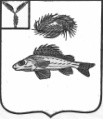 СОВЕТДЕКАБРИСТСКОГО МУНИЦИПАЛЬНОГО ОБРАЗОВАНИЯЕРШОВСКОГО МУНИЦИПАЛЬНОГО РАЙОНАСАРАТОВСКОЙ ОБЛАСТИРЕШЕНИЕот 06 декабря 2021 г.								№ 7-17«О досрочном прекращении  полномочий  депутата Совета Декабристского МО  Пак В.В.»Руководствуясь Федерального закона от 06.10.2003 № 131-ФЗ «Об общих принципах организации местного самоуправления в Российской Федерации» (с последующими изменениями), свидетельством о смерти серии III РУ № 796925, выданным 11.10.2021 Специализированный отдел государственной регистрации актов гражданского состояния смерти по г. Саратову управление по делам ЗАГС Правительство Саратовской области, на основании Устава Декабристского муниципального образования, Совет Декабристского муниципального образованияРЕШИЛ:1. Прекратить досрочно полномочия депутата Совета Декабристского муниципального образования второго созыва Пак Виктора Владимировича с 6 декабря 2021 года в связи со смертью.2. Направить настоящее решение в территориальную избирательную комиссию Ершовского муниципального района.3. Обнародовать настоящее решение и разместить на официальном сайте Ершовского муниципального района.Глава Декабристского МОЕршовского МР                                                              Полещук М.А.